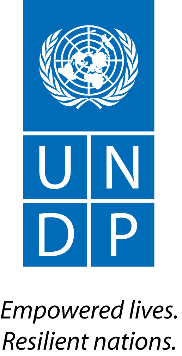 ТЕХНИЧЕСКОЕ ЗАДАНИЕ Общая информация:Республика Молдова присоединилась к ООН в 1992 году. С тех пор Организация Объединенных Наций поддерживает Республику Молдова в достижении ее основных целей в области развития и в реализации ее видения, а именно в том, чтобы стать современной и процветающей европейской страной.На сегодняшний день на территории Республики Молдова действуют более двадцати постоянных и нерезидентных агентств ООН, фондов и программ.В Доме ООН в Молдове работают 5 агентств: ПРООН, ЮНИСЕФ, ЮНФПА, ЮНЭЙДС, УВКПЧ.В контексте Инициативы ООН по разнообразию (Проект доступности), ПРООН пилотирует процесс адаптации здания ООН к потребностям людей с ограниченными возможностями.Большая часть работы в этой области осуществляется через совместные программы, которые способствуют укреплению голоса ООН, предоставляя важные возможности для представления общего сообщения по критическим вопросам дискриминации и гендерным вопросам. Область деятельности и основные обязанности:Исследование рынка предложения для определенных продуктов и анализ предложений разных компаний;Создание баз данных в Excel;Поддержка в ведении учета корреспонденции Дома ООН, публикаций и других статей;Хранение и систематизация финансовых и административных документов;Поддержка в логистике и организации событий, включая подготовку и распространение пригласительных и получение подтверждений, составление кратких заметок о событиях и т. д.;Поддержка в планировании и адаптации общих зон Дома ООН для людей с ограниченными возможностями;Поддержка выполнения новых и разнообразных требований административного уровня в Доме ООН;Другие задачи, поставленные наставником (Секретарь приёмной Дома ООН)Квалификационные требованияМинимум, завершенное школьное образонание. Высшее образование является преимуществом, но не является обязательным требованием.Базовые знания, умения и навыкиХорошие навыки устного и письменного общения;  Умение эффективно сотрудничать с разными группами людей;Способность комфортно общаться и взаимодействовать с другими;  Вниманиеи к деталям и способность быстро усваивать информацию; Хорошие навыки тайм-менеджмента: способность планировать деятельность и выполнять задачи в разумное время; Опыт использования компьютера и офисных программ (MS Word, Excel, и т.д.); Доказанная приверженность основным ценностям Организации Объединенных Наций; в частности, уважение различий в культуре, поле, религии, этнической принадлежности, национальности, языке, возрасте, ВИЧ-статусе, инвалидности, сексуальной ориентации или другому статусу;Базовые навыки: общение, работа с людьми, ориентированность на результат;Личные качества: ответственность, креативность, гибкость, пунктуальность;Языки: Свободное владение румынским или русским языком, устным и письменным обязательно. Знание английского языка является преимуществом, но не является обязательным. Знание одного из языков меньшинств в Молдове является большим преимуществом: гагаузский, болгарский, румынский, украинский, язык жестов.Кто может подать заявку для прохождения стажировки?Эта стажировка является временной специальной мерой и призвана компенсировать недопредставленность в ПРООН в Молдове главным образом лиц из следующих групп: инвалидов, этнических меньшинств, в частности гагаузов, болгар, рома, евреев, личностей африканского происхождения, личностей, живущих с ВИЧ, религиозные меньшинства, в особенности женщины мусульманки, ЛГБТКИ.Набор документов для прохождения стажировки и условия трудаДружественная атмосфера в офисе; Место работы интерна оборудовано компьютером, нужной биротикой и обустроено для особых нужд; Доступ к офисной технике;Затраты на городской транспорт (в случае если у предендента пониженная мобильность) – будут компенсированы, в случае необходимости; Данная должность не оплачивается. Заинтересованных кандидатов просим предоставить следующие документы:CV;Мотивационное письмо;1-2 рекомендательных письма (от представителя НПО, менеджера, учителя, коллег или других людей, которые могут описать Ваши умения);Информацияи о особенных нуждах претендента, например, особенности размещения рабочего места или другие специфические нужды.Отдел Управления / Администрация Дома ООНСекретарю приёмной Дома ООН